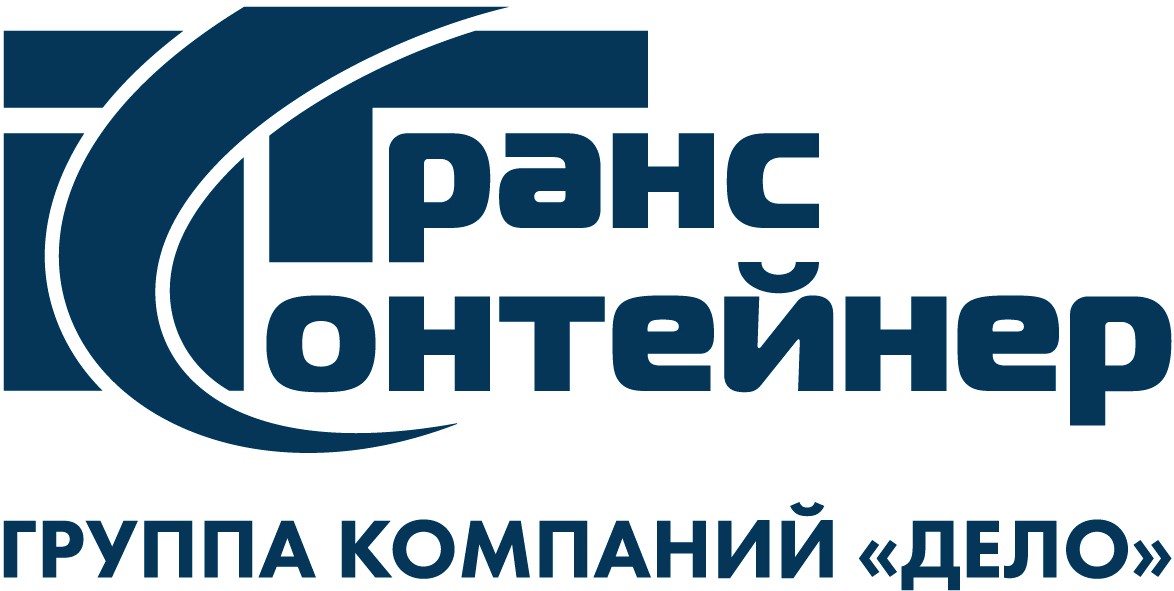 ПУБЛИЧНОЕ АКЦИОНЕРНОЕ ОБЩЕСТВО«ТРАНСКОНТЕЙНЕР» (ПАО «ТрансКонтейнер»)ВЫПИСКА ИЗ ПРОТОКОЛА № 11/ПРГзаседания постоянной рабочей группы Конкурсной комиссии аппарата управления публичного акционерного общества «ТрансКонтейнер»,состоявшегося «17» апреля 2024 годаСостав постоянной рабочей группы (далее – ПРГ) Конкурсной комиссии аппарата управления публичного акционерного общества «ТрансКонтейнер» (далее – Конкурсная комиссия) – 9 (девять) человек. Приняли участие – 6 (шесть) человек. Кворум имеется.Вопрос 1.I. Рассмотрение, оценка и сопоставление заявок претендентов, поданных для участия в процедуре открытый конкурс в электронной форме № ОКэ-ЦКПКЗ-24-0011 по предмету закупки «Поставка новых седельных тягачей, полуприцепов контейнеровозов и полуприцепов бортовых» (далее – Открытый конкурс).По Вопросу 1:1.1. Установленный документацией о закупке срок окончания подачи заявок на участие в Открытом конкурсе по Лоту № 1 – 12.04.2024 14:00.1.2. К установленному документацией о закупке сроку поступило 4 (четыре) заявки:1.3. На основании анализа документов, предоставленных в составе заявок, и заключения заказчика ПРГ выносит на рассмотрение Конкурсной комиссии аппарата управления ПАО «ТрансКонтейнер» следующие предложения:1.3.1. Не допустить к участию в Открытом конкурсе следующих претендентов:1.3.2. Допустить к участию в Открытом конкурсе Претендента № 2.1.3.3. На основании части 3 подпункта 3.7.9 пункта 3.7 документации о закупке (по итогам рассмотрения заявок к участию в Открытом конкурсе допущен один участник) признать Открытый конкурс несостоявшимся.1.3.4. В соответствии с частью 1 подпункта 3.7.10 пункта 3.7 документации о закупке принять решение о заключении договора с единственным допущенным участником Открытого конкурса № ОКэ-ЦКПКЗ-24-0011 по Лоту № 1 Претендентом № 2 с максимальной ценой договора 21 975 000,00 (двадцать один миллион девятьсот семьдесят пять тысяч) рублей 00 копеек с учетом всех налогов (кроме НДС).2.1. Установленный документацией о закупке срок окончания подачи заявок на участие в Открытом конкурсе по Лоту № 2 – 12.04.2024 14:00.2.2. К установленному документацией о закупке сроку поступила 1 (одна) заявка:2.3. На основании анализа документов, предоставленных в составе заявок, и заключения заказчика ПРГ выносит на рассмотрение Конкурсной комиссии аппарата управления ПАО «ТрансКонтейнер» следующие предложения:2.3.1. Не допустить к участию в Открытом конкурсе следующих претендентов:2.3.2. На основании части 4 подпункта 3.7.9 пункта 3.7 документации о закупке (ни один из претендентов не допущен к участию в Открытом конкурсе) признать Открытый конкурс № ОКэ-ЦКПКЗ-24-0011 по Лоту № 2 несостоявшимся.3.1. Установленный документацией о закупке срок окончания подачи заявок на участие в Открытом конкурсе по Лоту № 3 – 12.04.2024 14:00.3.2. К установленному документацией о закупке сроку поступило 2 (две) заявки:3.3. На основании анализа документов, предоставленных в составе заявок, и заключения заказчика ПРГ выносит на рассмотрение Конкурсной комиссии аппарата управления ПАО «ТрансКонтейнер» следующие предложения:3.3.1. Не допустить к участию в Открытом конкурсе следующих претендентов:3.3.2. Допустить к участию в Открытом конкурсе Претендента № 1.3.3.3. На основании части 3 подпункта 3.7.9 пункта 3.7 документации о закупке (по итогам рассмотрения заявок к участию в Открытом конкурсе допущен один участник) признать Открытый конкурс несостоявшимся.3.3.4. В соответствии с частью 1 подпункта 3.7.10 пункта 3.7 документации о закупке принять решение о заключении договора с единственным допущенным участником Открытого конкурса № ОКэ-ЦКПКЗ-24-0011 по Лоту № 3 Претендентом № 1 с максимальной ценой договора 33 867 166,64 (тридцать три миллиона восемьсот шестьдесят семь тысяч сто шестьдесят шесть) рублей 64 копейки с учетом всех налогов (кроме НДС).4.1. Установленный документацией о закупке срок окончания подачи заявок на участие в Открытом конкурсе по Лоту № 4 – 12.04.2024 14:00.4.2. К установленному документацией о закупке сроку поступила 1 (одна) заявка:4.3. На основании анализа документов, предоставленных в составе заявок, и заключения заказчика ПРГ выносит на рассмотрение Конкурсной комиссии аппарата управления ПАО «ТрансКонтейнер» следующие предложения:4.3.1. Не допустить к участию в Открытом конкурсе следующих претендентов:4.3.2. На основании части 4 подпункта 3.7.9 пункта 3.7 документации о закупке (ни один из претендентов не допущен к участию в Открытом конкурсе) признать Открытый конкурс № ОКэ-ЦКПКЗ-24-0011 по Лоту № 4 несостоявшимся.Протокол заседания постоянной рабочей группы Конкурсной комиссии аппарата управления публичного акционерного общества «ТрансКонтейнер» от 17 апреля 2024 года № 11/ПРГ, подписан «27» апреля 2024 года.Выписка из протокола публикуется в информационно-телекоммуникационной сети «Интернет» на сайте ПАО «ТрансКонтейнер» (www.trcont.com) и на сайте электронной торговой площадки ОТС-тендер (www.otc.ru) не позднее 3 дней с даты подписания протокола.Выписка вернаСекретарь ПРГДата и время проведения процедуры рассмотрения заявок:17.04.2024 14:00Место проведения процедуры рассмотрения заявок:Российская Федерация, 125047, г. Москва, Оружейный переулок, д. 19Лот № 1Лот № 1Лот № 1Предмет договора:приобретение седельных тягачей для терминала Екатеринбург-Товарный Уральского филиала ПАО «ТрансКонтейнерприобретение седельных тягачей для терминала Екатеринбург-Товарный Уральского филиала ПАО «ТрансКонтейнерНачальная (максимальная) цена договора:22 000 000,00 (двадцать два миллиона) рублей 00 копеек без учета НДС22 000 000,00 (двадцать два миллиона) рублей 00 копеек без учета НДСЗаявка претендента № 1Заявка претендента № 1Номер заявки при регистрации:1686003Дата и время подачи заявки:09.04.2024 11:14Цена договора, в рублях без учета НДС:Финансово-коммерческое предложение не предоставленоСоответствие комплекта документов, представленных претендентом в составе заявки, требованиям документации о закупкеСостав документов, представленных в заявке претендента, не соответствует требованиям документации о закупке.Заявка претендента № 2Заявка претендента № 2Номер заявки при регистрации:1686037Дата и время подачи заявки:11.04.2024 13:27Цена договора, в рублях без учета НДС:21 975 000,00 (двадцать один миллион девятьсот семьдесят пять тысяч) рублей 00 копеекСоответствие комплекта документов, представленных претендентом в составе заявки, требованиям документации о закупкеСостав документов, представленных в заявке претендента, соответствует требованиям документации о закупке.Заявка претендента № 3Заявка претендента № 3Номер заявки при регистрации:1686041Дата и время подачи заявки:12.04.2024 12:09Цена договора, в рублях без учета НДС:21 750 000,00 (двадцать один миллион семьсот пятьдесят тысяч) рублей 00 копеекСоответствие комплекта документов, представленных претендентом в составе заявки, требованиям документации о закупкеСостав документов, представленных в заявке претендента, соответствует требованиям документации о закупке.Заявка претендента № 4Заявка претендента № 4Номер заявки при регистрации:1686043Дата и время подачи заявки:12.04.2024 13:43Цена договора, в рублях без учета НДС:18 333 333,33 (восемнадцать миллионов триста тридцать три тысячи триста тридцать три) рубля 33 копейкиСоответствие комплекта документов, представленных претендентом в составе заявки, требованиям документации о закупкеСостав документов, представленных в заявке претендента, соответствует требованиям документации о закупке.НомерзаявкиНаименование претендента(ИНН, КПП, ОГРН, адрес)Причина отказа в допуске к участию в Открытом конкурсе1.Претендент № 11. В соответствии с частью 1 подпункта 3.6.5 пункта 3.6 документации о закупке в связи с непредставлением в заявке документов и информации, определенных документацией о закупке, либо наличия в этих документах и информации неполных и/или не соответствующих действительности сведений о претенденте или о товарах, работах, услугах, а именно:- подпунктом 2.3.1 пункта 2.3 раздела 2 «Обязательные и квалификационные требования к участникам, рассмотрение, оценка и сопоставление заявок участников» документации о закупке (далее - Обязательные и квалификационные требования) предусмотрен перечень документов, в том числе и иные документы, перечисленные в части 2 пункта 17 раздела 5 «Информационная карта» документации о закупке (далее - Информационная карта), предоставление которых в составе заявки является обязательным.В составе заявки претендента предоставлены документы, запрашиваемые в соответствии с подпунктом 5 пункта 2.3.1. Документы, запрашиваемые в соответствии с подпунктами №№1-4, 6-8 пункта 2.3.1, не предоставлены.Таким образом, заявка претендента не соответствует требованиям документации о закупке и подлежит отклонению.3.Претендент № 31. В соответствии с частью 2 подпункта 3.6.5 пункта 3.6 документации о закупке в связи с непредставлением в заявке документов, подтверждающих соответствие требованиям, предусмотренным документацией о закупке, а именно:- подпунктом 1.3 пункта 17 Информационной карты установлено требование о наличии опыта поставки товара, за период трех последних лет, предшествующих году подачи Заявки, с предметом поставки по лоту № 1 седельных тягачей в количестве 3 (трех) штук.В подтверждение указанных требований на основании подпунктов 2.6 - 2.7 пункта 17 Информационной карты претендент в составе заявки должен приложить копии договоров, указанных в документе по форме приложения № 4 к документации о закупке, и копии документов, подтверждающих факт поставки товаров, в объеме и стоимости, указанных в документе по форме приложения № 4 к документации о закупке.В составе заявки претендента вышеуказанные документы не предоставлены.2. В соответствии с частью 3 подпункта 3.6.5 пункта 3.6 документации о закупке в связи с несоответствием заявки положениям раздела 4 «Техническое задание» документации о закупке (далее – Техническое задание), а именно:- подпунктом 4.3.1 пункта 4.3 раздела 4 «Техническое задание» документации о закупке (далее – Техническое задание) предусмотрена гарантия на товар по лоту №1 не менее 24 месяцев или 100 000 км пробега, что наступит раньше, с даты подписания акта приема-передачи товара заказчику.В финансово-коммерческом предложении претендента указана гарантия 36 месяцев или 450 000 км пробега на силовую линию (двигатель, коробка передач, ведущий мост), 12 месяце без ограничения пробега на все остальное, что не соответствует требованиям Технического задания.Таким образом, заявка претендента не соответствует требованиям документации о закупке и подлежит отклонению.4.Претендент № 41. В соответствии с частью 2 подпункта 3.6.5 пункта 3.6 документации о закупке в связи с непредставлением в заявке документов, подтверждающих соответствие требованиям, предусмотренным документацией о закупке, а именно:- подпунктом 1.5 пункта 17 Информационной карты установлено требование, что претендент должен являться производителем товара либо обладать правом поставки, предоставленным производителем.В подтверждение указанных требований на основании подпункта 2.8 пункта 17 Информационной карты претендент в составе заявки должен приложить информационное письмо, подтверждающее, что претендент является производителем (в свободной форме за подписью претендента), или информационное письмо, иной документ выданный производителем, и/или дилерский договор с производителем товаров (копия, заверенная претендентом), или договор с дилером/поставщиком, с приложением копии договора, заключенного между дилером/поставщиком и производителем, и/или информационных писем, иных документов, выданных производителем дилеру/поставщику (копии, заверенные претендентом).В составе заявки претендента вышеуказанные документы не предоставлены.2. В соответствии с частью 3 подпункта 3.6.5 пункта 3.6 документации о закупке в связи с несоответствием заявки положениям Технического задания, а именно:- подпунктом 4.3.1 пункта 4.3 раздела 4 «Техническое задание» документации о закупке (далее – Техническое задание) предусмотрена гарантия на товар по лоту №1 не менее 24 месяцев или 100 000 км пробега, что наступит раньше, с даты подписания акта приема-передачи товара заказчику.В финансово-коммерческом предложении претендента указана гарантия 12 месяцев, что не соответствует требованиям Технического задания.Таким образом, заявка претендента не соответствует требованиям документации о закупке и подлежит отклонению.Лот № 2Лот № 2Предмет договора:приобретение полуприцепов-контейнеровозов для терминала Екатеринбург-Товарный Уральского филиала ПАО «ТрансКонтейнер»Начальная (максимальная) цена договора:6 554 166,00 (шесть миллионов пятьсот пятьдесят четыре тысячи сто шестьдесят шесть) рублей 00 копеек без учета НДСЗаявка претендента № 1Заявка претендента № 1Номер заявки при регистрации:1686042Дата и время подачи заявки:12.04.2024 12:53Цена договора, в рублях без учета НДС:6 166 666,66 (шесть миллионов сто шестьдесят шесть тысяч шестьсот шестьдесят шесть) рублей 66 копеекСоответствие комплекта документов, представленных претендентом в составе заявки, требованиям документации о закупкеСостав документов, представленных в заявке претендента, соответствует требованиям документации о закупке.НомерзаявкиНаименование претендента(ИНН, КПП, ОГРН, адрес)Причина отказа в допуске к участию в Открытом конкурсе1.Претендент №11. В соответствии с частью 2 подпункта 3.6.5 пункта 3.6 документации о закупке в связи с непредставлением в заявке документов, подтверждающих соответствие требованиям, предусмотренным документацией о закупке, а именно:- подпунктом 1.5 пункта 17 Информационной карты установлено требование, что претендент должен являться производителем товара либо обладать правом поставки, предоставленным производителем.В подтверждение указанных требований на основании подпункта 2.8 пункта 17 Информационной карты претендент в составе заявки должен приложить информационное письмо, подтверждающее, что претендент является производителем (в свободной форме за подписью претендента), или информационное письмо, иной документ выданный производителем, и/или дилерский договор с производителем товаров (копия, заверенная претендентом), или договор с дилером/поставщиком, с приложением копии договора, заключенного между дилером/поставщиком и производителем, и/или информационных писем, иных документов, выданных производителем дилеру/поставщику (копии, заверенные претендентом).В составе заявки претендента вышеуказанные документы не предоставлены.Таким образом, заявка претендента не соответствует требованиям документации о закупке и подлежит отклонению.Лот № 3Лот № 3Предмет договора:приобретение седельных тягачей для терминала Челябинск-Грузовой Уральского филиала ПАО «ТрансКонтейнер»Начальная (максимальная) цена договора:34 833 333,00 (тридцать четыре миллиона восемьсот тридцать три тысячи триста тридцать три) рубля 00 копеек без учета НДСЗаявка претендента № 1Заявка претендента № 1Номер заявки при регистрации:1686029Дата и время подачи заявки:09.04.2024 13:27Цена договора, в рублях без учета НДС:33 867 166,64 (тридцать три миллиона восемьсот шестьдесят семь тысяч сто шестьдесят шесть рублей 64 копейкиСоответствие комплекта документов, представленных претендентом в составе заявки, требованиям документации о закупкеСостав документов, представленных в заявке претендента, соответствует требованиям документации о закупке.Заявка претендента № 2Заявка претендента № 2Номер заявки при регистрации:1686039Дата и время подачи заявки:12.04.2024 08:48Цена договора, в рублях без учета НДС:32 688 666,72 (тридцать два миллиона шестьсот восемьдесят восемь тысяч шестьсот шестьдесят шесть) рублей 72 копейкиСоответствие комплекта документов, представленных претендентом в составе заявки, требованиям документации о закупкеСостав документов, представленных в заявке претендента, соответствует требованиям документации о закупке.НомерзаявкиНаименование претендента(ИНН, КПП, ОГРН, адрес)Причина отказа в допуске к участию в Открытом конкурсе2.Претендент №21. В соответствии с частью 2 подпункта 3.6.5 пункта 3.6 документации о закупке в связи с непредставлением в заявке документов, подтверждающих соответствие требованиям, предусмотренным документацией о закупке, а именно:- подпунктом 1.3 пункта 17 Информационной карты установлено требование о наличии опыта поставки товара, за период трех последних лет, предшествующих году подачи Заявки, с предметом поставки по лоту № 3 седельных тягачей в количестве 4 (четырех) штук.В подтверждение указанных требований на основании подпунктов 2.5 - 2.7 пункта 17 Информационной карты претендент в составе заявки должен приложить документы о наличии опыта.В составе заявки претендента документы, подтверждающие наличие опыта поставки товара с предметом поставки по лоту № 3 седельных тягачей в количестве 4 (четырех) штук, отсутствуют.2. В соответствии с частью 3 подпункта 3.6.5 пункта 3.6 документации о закупке в связи с несоответствием заявки положениям Технического задания, а именно:- таблицей № 3 Технического задания предусмотрены технические требования к товару по лоту № 3.Информация, указанная в пунктах 4, 5, 7, 10, 11, 12, 30, 33 технического предложения претендента, не соответствует требованиям таблицы № 3 Технического задания.Таким образом, заявка претендента не соответствует требованиям документации о закупке и подлежит отклонению.Лот № 4Лот № 4Предмет договора:приобретение бортовых полуприцепов для терминала Челябинск-Грузовой Уральского филиала ПАО «ТрансКонтейнер».Начальная (максимальная) цена договора:6 387 500,00 (шесть миллионов триста восемьдесят семь тысяч пятьсот) рублей 00 копеек без учета НДСЗаявка претендента № 1Заявка претендента № 1Номер заявки при регистрации:1686025Дата и время подачи заявки:09.04.2024 17:33Цена договора, в рублях без учета НДС:Финансово-коммерческое предложение не предоставленоСоответствие комплекта документов, представленных претендентом в составе заявки, требованиям документации о закупкеСостав документов, представленных в заявке претендента, не соответствует требованиям документации о закупке.НомерзаявкиНаименование претендента(ИНН, КПП, ОГРН, адрес)Причина отказа в допуске к участию в Открытом конкурсе1.Претендент № 11. В соответствии с частью 1 подпункта 3.6.5 пункта 3.6 документации о закупке в связи с непредставлением в заявке документов и информации, определенных документацией о закупке, либо наличия в этих документах и информации неполных и/или не соответствующих действительности сведений о претенденте или о товарах, работах, услугах, а именно:- подпунктом 2.3.1 пункта 2.3 раздела 2 «Обязательные и квалификационные требования к участникам, рассмотрение, оценка и сопоставление заявок участников» документации о закупке (далее - Обязательные и квалификационные требования) предусмотрен перечень документов, в том числе и иные документы, перечисленные в части 2 пункта 17 раздела 5 «Информационная карта» документации о закупке (далее - Информационная карта), предоставление которых в составе заявки является обязательным.В составе заявки претендента предоставлены документы, запрашиваемые в соответствии с подпунктом 5 пункта 2.3.1. Документы, запрашиваемые в соответствии с подпунктами №№1-4, 6-8 пункта 2.3.1, не предоставлены.Таким образом, заявка претендента не соответствует требованиям документации о закупке и подлежит отклонению.